ANEXO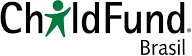 FORMULÁRIO DE CANDIDATURAFORMULÁRIO DE CANDIDATURANome da Organização da Sociedade Civil:Nome da Organização da Sociedade Civil:Ano de fundação:CNPJ:Website institucional:E-mail institucional:Nome completo do representante legal:CPF: Email do representante legal: Celular do representante legal:Endereço completo da sede da organização:Endereço completo da sede da organização:Município(s)/UF(s) onde a organização executa atividades com crianças e/ou adolescentes/jovens:Município(s)/UF(s) onde a organização executa atividades com crianças e/ou adolescentes/jovens:Instagram institucionalN° seguidores:Facebook institucional N° seguidores:Youtube institucionalN° seguidores:Outra rede social com perfil institucionalN° seguidores:Objetivos e missões da organização (até 10 linhas):Objetivos e missões da organização (até 10 linhas):Há quantos anos atua no desenvolvimento de projetos sociais com atendimento direto a crianças e/ou adolescentes/jovens em situação de vulnerabilidade social? (até 5 linhas)Há quantos anos atua no desenvolvimento de projetos sociais com atendimento direto a crianças e/ou adolescentes/jovens em situação de vulnerabilidade social? (até 5 linhas)Possui capacidade instalada (estrutura e equipe) para implementar atividades e projetos junto a crianças e/ou adolescentes/jovens? (até 10 linhas)Possui capacidade instalada (estrutura e equipe) para implementar atividades e projetos junto a crianças e/ou adolescentes/jovens? (até 10 linhas)Número de funcionários da organização (incluir número de voluntários, se houver):Número de funcionários da organização (incluir número de voluntários, se houver):Quantidade de crianças e/ou adolescentes/jovens diretamente alcançados mensalmente de janeiro a setembro de 2023:Quantidade de crianças e/ou adolescentes/jovens diretamente alcançados mensalmente de janeiro a setembro de 2023:Tipos de atividades realizadas com crianças e/ou adolescentes/jovens (até 15 linhas):Tipos de atividades realizadas com crianças e/ou adolescentes/jovens (até 15 linhas):Possui ao menos uma tecnologia digital para trabalho com crianças e adolescentes/jovens que potencialize os resultados e o alcance da organização? (descrever qual a tecnologia utilizada, link de acesso, objetivos, alcance e impactos) (até 4 linhas)Possui ao menos uma tecnologia digital para trabalho com crianças e adolescentes/jovens que potencialize os resultados e o alcance da organização? (descrever qual a tecnologia utilizada, link de acesso, objetivos, alcance e impactos) (até 4 linhas)Descreva como pretende aplicar os conhecimentos que serão adquiridos com essa parceria com o ChildFund Brasil e se estes contribuirão para aperfeiçoar o trabalho desenvolvido pela OSC. (Até 10 linhas)Descreva como pretende aplicar os conhecimentos que serão adquiridos com essa parceria com o ChildFund Brasil e se estes contribuirão para aperfeiçoar o trabalho desenvolvido pela OSC. (Até 10 linhas)ANEXOS:Cópia na íntegra do último Estatuto Social, alterações posteriores, devidamente registrado no Cartório de Títulos e Documentos, em que se identifiquem objetos voltados à promoção de atividades de relevância pública e social, compatíveis com o objeto da parceria;Comprovante de inscrição da OSC junto ao Cadastro Nacional de Pessoa Jurídica (CNPJ), emitido no exercício corrente, que deverá comprovar sua existência há pelo menos 3 anos;Comprovante atualizado de endereço de funcionamento da OSC (água, luz, telefone, gás etc.);Cópia do RG e CPF do dirigente máximo.Relatórios de atividades de 2022 e 2023 que evidenciem o desenvolvimento de projetos sociais com atendimento direto a crianças e/ou adolescentes/jovens em situação de vulnerabilidade social e que descreva o tipo de tecnologia digital utilizada (com fotos e evidências do trabalho realizado e número de pessoas impactadas).Outros documentos comprobatórios da experiência de atuação no atendimento direto e desenvolvimento de projetos sociais voltados para crianças e adolescentes/jovens em situação de vulnerabilidade. Não serão considerados trabalhos de consultoria.Enviar formulário de inscrição preenchido e anexos para o e-mail: recrutamento@childfund.org.Assunto do e-mail: “Candidatura Edital Organização Parceira ChildFund”ANEXOS:Cópia na íntegra do último Estatuto Social, alterações posteriores, devidamente registrado no Cartório de Títulos e Documentos, em que se identifiquem objetos voltados à promoção de atividades de relevância pública e social, compatíveis com o objeto da parceria;Comprovante de inscrição da OSC junto ao Cadastro Nacional de Pessoa Jurídica (CNPJ), emitido no exercício corrente, que deverá comprovar sua existência há pelo menos 3 anos;Comprovante atualizado de endereço de funcionamento da OSC (água, luz, telefone, gás etc.);Cópia do RG e CPF do dirigente máximo.Relatórios de atividades de 2022 e 2023 que evidenciem o desenvolvimento de projetos sociais com atendimento direto a crianças e/ou adolescentes/jovens em situação de vulnerabilidade social e que descreva o tipo de tecnologia digital utilizada (com fotos e evidências do trabalho realizado e número de pessoas impactadas).Outros documentos comprobatórios da experiência de atuação no atendimento direto e desenvolvimento de projetos sociais voltados para crianças e adolescentes/jovens em situação de vulnerabilidade. Não serão considerados trabalhos de consultoria.Enviar formulário de inscrição preenchido e anexos para o e-mail: recrutamento@childfund.org.Assunto do e-mail: “Candidatura Edital Organização Parceira ChildFund”